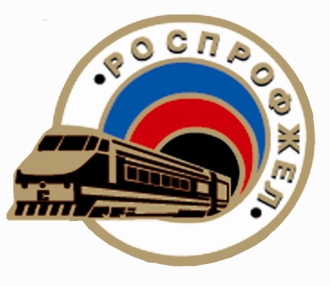 Межрегиональная общественная организация – Дорожная территориальная организация профсоюза на  Московской железной дороге Московско  - Курское региональноеобособленное подразделение НОВОЕ В ЗАКОНОДАТЕЛЬСТВЕ Трудовые книжки нового образца  вводятся в действие с 1 января 2023 г. Ранее выданные работникам трудовые книжки прежнего образца обменивать не потребуется: они признаются действительными и после указанной даты. Работодатели также смогут использовать имеющиеся у них бланки трудовых книжек и вкладышей старого образца без ограничения срока.Порядок изготовления бланков трудовых книжек и обеспечения ими работодателей определит Минфин России.В связи с вступлением в силу с 1 сентября 2021 г. приказа Минтруда России, устанавливающий порядок ведения и хранения трудовых книжек, с этой же даты утратит силу постановление Правительства РФ от 16.04.2003 N 225 «О трудовых книжках», которое в настоящее время регулирует данные вопросы.Новая форма трудовой книжки практически не отличается от действующей. В частности, изменен общий объем книжки и вкладыша и соотношение их разделов: в новой трудовой 14 разворотов для раздела «Сведения о работе» и 7 для раздела «Сведения о награждении" (сейчас 10 и 10), а в новом вкладыше - 12 и 5 соответственно (сейчас 9 и 8).Трудовые книжки нового образца мало кому пригодятся. Работникам, впервые трудоустраивающимся после 31 декабря 2020 года, трудовая книжка на бумажном носителе не заводится, сведения о трудовой деятельности таких работников ведутся только в электронном виде. Так как срок действия трудовых книжек и вкладышей старого образца не ограничен, новые бланки могут понадобиться только при необходимости оформления вкладыша или при наличии оснований для выдачи дубликата трудовой книжки (утрата, наличие недействительной записи об увольнении или переводе на другую работу) и только тем работникам, которые подали работодателю заявление о продолжении ведения трудовой книжки в бумажном виде  (или не подали заявление о выборе вида трудовой книжки вообще)._______________________________________________________________________________________                                            Правовая инспекция труда профсоюза                                                                                                         Тел. 4-60-28